Tisková zpráva z veletrhu TC Lipsko 2023Veletrh se konal ve dnech 21. – 26. listopadu 2023.Pět dní se vše ve výstavních halách Lipska točilo kolem turistiky, karavaningu, outdooru a kulinářských požitků. Přibližně 55 000 návštěvníků zažilo rozmanitou nabídku Touristik & Caravaning Leipzig (TC Leipzig). Ať už na kolech, letadlem, lodí nebo pěšky. TC Leipzig nabízel velký výběr pro všechny druhy dovolené, pro každý vkus a každý rozpočet. Na 450 vystavovatelů prezentovalo své produkty a mezi ně v rámci expozice CzechTourismu patřila i Turistická oblast HRADECKO. Pro návštěvníky byly připravené promo tašky s nabídkou na turistické cíle, s mapou oblasti a bližšími informacemi k jednotlivým atraktivitám v oblasti – ať už jsou to zámky Hrádek u Nechanic nebo Karlova Koruna, Skanzen v Krňovicích, Archeopark Všestary nebo pestrá nabídka procházek po Hradci Králové, výstupu na Bílou věž či prohlídku kostelíku sv. Mikuláše, Galerie moderního umění nebo Muzea východních Čech.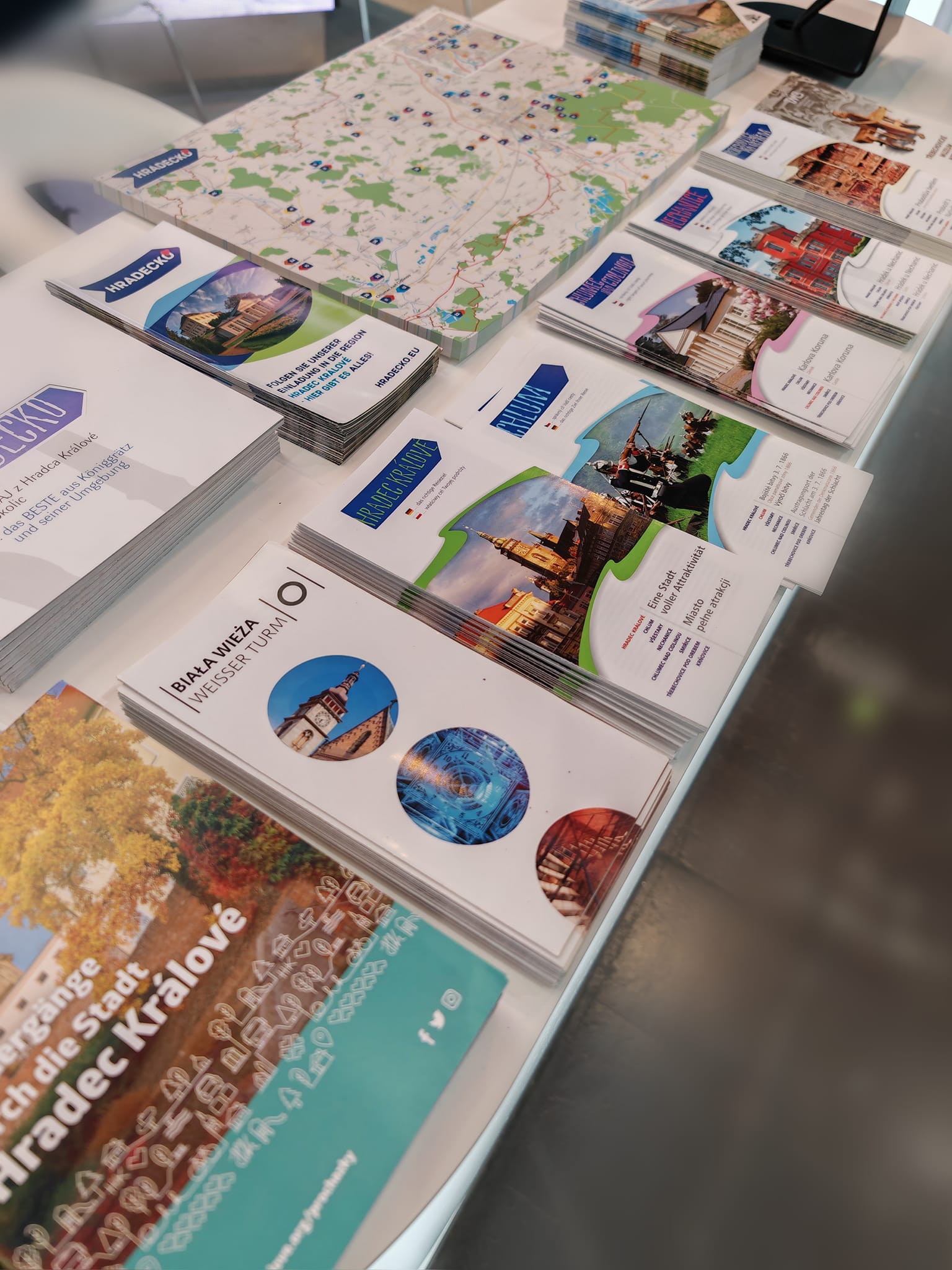 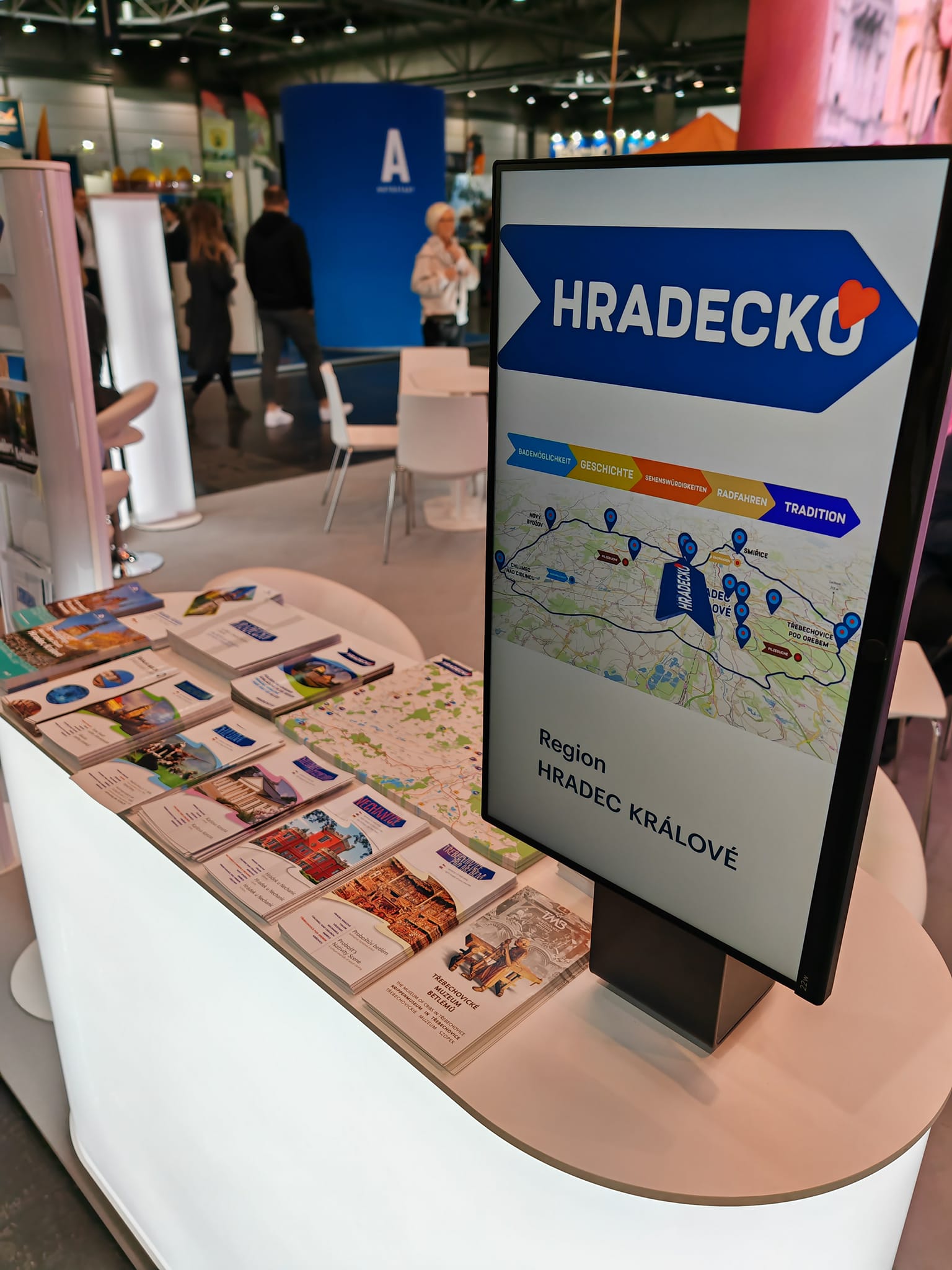 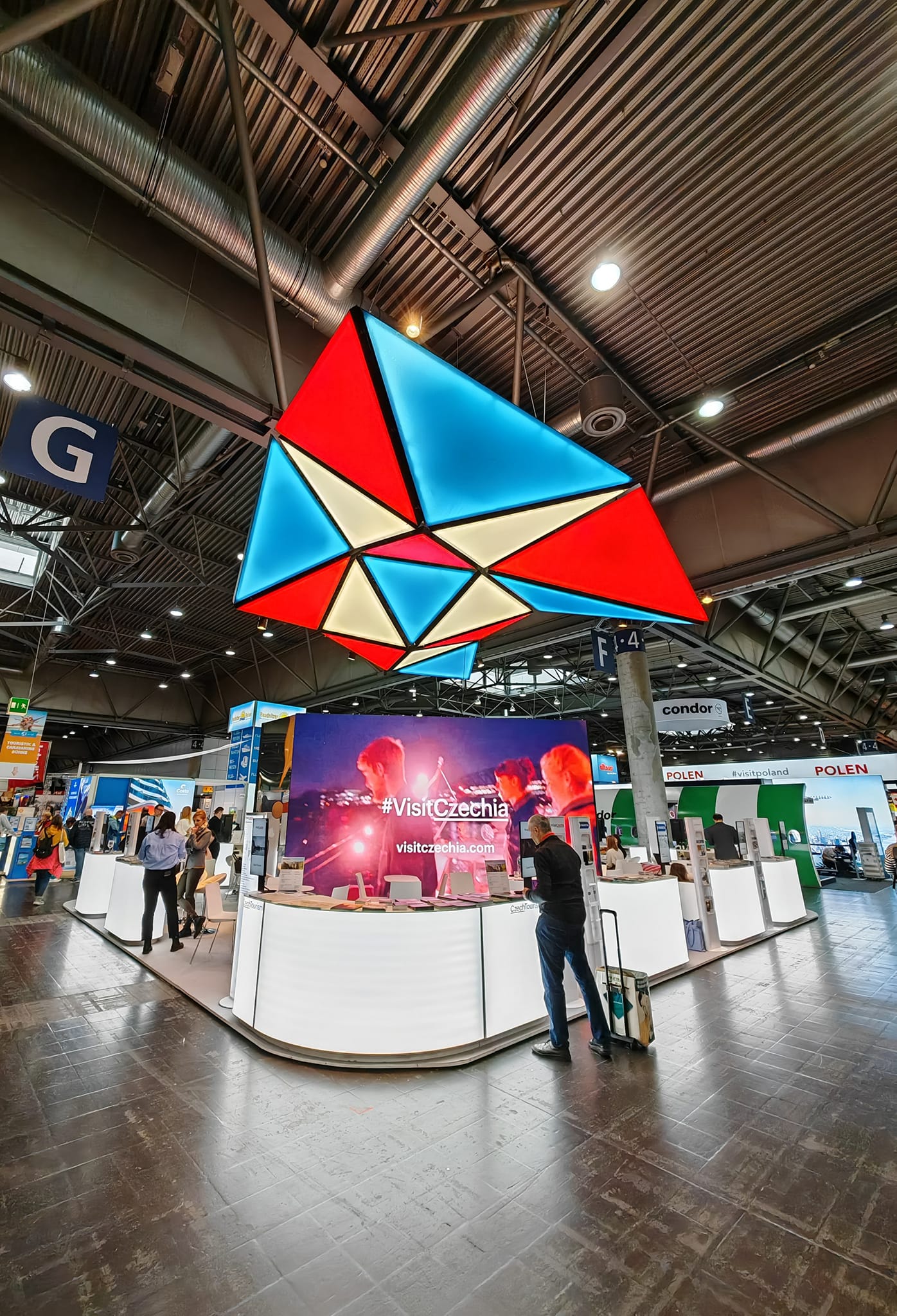 